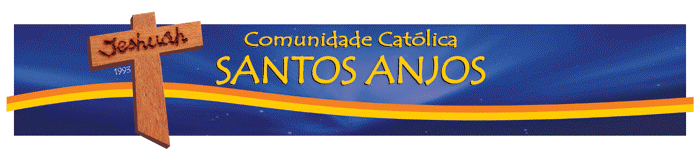 Um jeito de acolher para anunciar Jesus!FICHA DE INSCRIÇÃORETIRODE FORMAÇÃO E APROFUNDAMENTO PARA CONSAGRADOS DAS NOVAS COMUNIDADES – 15/16 E 17 DE JUNHO DE 2012================================================================================RETIRO DE FORMAÇÃO E APROFUNDAMENTO PARA CONSAGRADOS DAS NOVAS COMUNIDADES (15/16 e 17 de junho de 2012)COMPROVANTE DE PAGAMENTO – Levar no dia do retiro.(Esta parte fica com a pessoa inscrita) BANCO DO BRASIL: 001; AG.: 1578-4; C/C.: 50116-6LOCAL: CASA DE RETIRO – ATALAIA :NOME: TEL.: ( )                                                         CELULAR: ( ) E-mail: DATA DE NASCIMENTO: ESTADO CIVIL:  COMUNIDADE: ENDEREÇO: BAIRRO:                                           CIDADE:                                          ESTADO: TIPO DE HOSPEDAGEM : ( ) ALOJAMENTO (R$125,00) ( )QUARTO (R$150,00) VALOR PAGO : ______________ ( ) À VISTA OU   ( )  PARCELAMENTO (2x)NOME: TIPO DE HOSPEDAGEM : ( ) ALOJAMENTO (R$125,00) ( )QUARTO (R$150,00) VALOR PAGO : ______________ (  ) À VISTA OU    (  ) PARCELAMENTO  (2x)ASS. RESPONSÁVEL: 